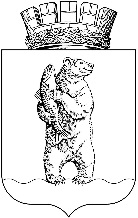 АдминистрациЯгородского округа АнадырьПОСТАНОВЛЕНИЕОт 27.10.2020                                                                                                     № 724           В соответствии с частями 4,6 статьи 189 Жилищного кодекса Российской Федерации, Федеральным законом от 6 октября 2003 года № 131-ФЗ «Об общих принципах организации местного самоуправления в Российской Федерации», Законом Чукотского автономного округа от 21 октября 2013 года № 108-ОЗ «Об организации проведения капитального ремонта общего имущества в многоквартирных домах, расположенных на территории Чукотского автономного округа», Постановлением Правительства Чукотского автономного округа от 25 ноября 2014 года № 555 «Об утверждении региональной программы «Капитальный ремонт общего имущества в многоквартирных домах, расположенных на территории Чукотского автономного округа на 2014-2043 годы», руководствуясь Уставом Администрации городского округа Анадырь,ПОСТАНОВЛЯЮ:1. Провести капитальный ремонт в 2021 году общего имущества в многоквартирном доме по адресу: г. Анадырь, ул. Беринга, д. 10, формирующих фонд капитального ремонта на счете регионального оператора, в соответствии с региональной Программой капитального ремонта общего имущества в многоквартирных домах на 2014-2043 годы и Краткосрочного плана реализации Региональной Программы «Капитальный ремонт общего имущества в многоквартирных домах, расположенных на территории Чукотского автономного округа на 2014-2043 годы» на 2020-2022 годы, утвержденного Постановлением Администрации городского округа Анадырь от 25 апреля 2019 года № 215/1, собственники помещений которых в срок, установленный частью 4 статьи 189 Жилищного кодекса Российской Федерации, не приняли решение о проведении капитального ремонта общего имущества в этом многоквартирном доме. 2. Назначить представителя Администрации городского округа Анадырь лицом, которое от имени всех собственников помещений в многоквартирном доме уполномочено участвовать в приемке оказанных услуг и (или) выполненных работ по капитальному ремонту, в том числе подписывать соответствующие акты.3. Контроль за исполнением настоящего постановления возложить на Первого заместителя Главы Администрации городского округа Анадырь С.Б. СпицынаГлава Администрации                                                                            Л.А. НиколаевО принятии решения о проведении капитального ремонта в многоквартирных домах городского округа Анадырь